აჭარის ავტონომიური რესპუბლიკის უმაღლესი საბჭოს ღია მმართველობის საბჭოს თემატური მოკვლევა 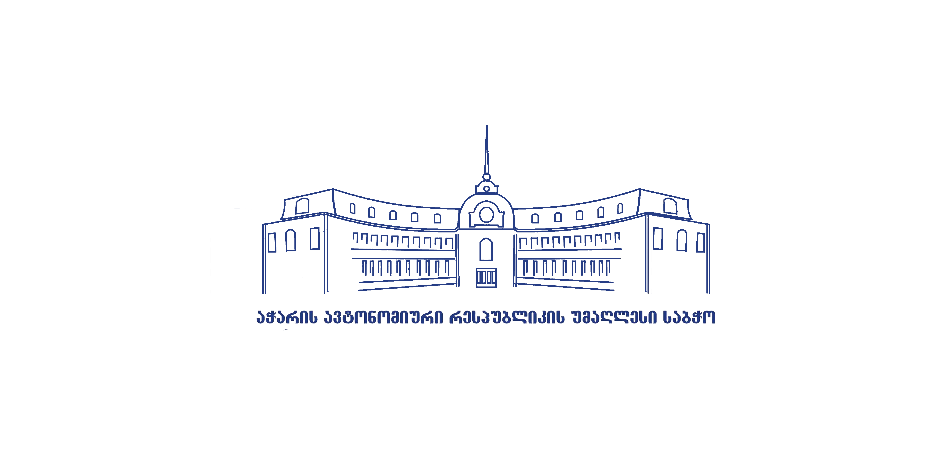 ტექნიკური პირობებიმოკვლევის თემააჭარის ავტონომიური რესპუბლიკის აღმასრულებელი ორგანოების ღია მმართველობის შეფასებამოკვლევის მიზანიაჭარის ავტონომიური რესპუბლიკის აღმასრულებელ ორგანოებში ღია მმართველობის კუთხით არსებული ვითარების შეფასებასაკითხის შესახებღია მმართველობის პარტნიორობა ერთ-ერთი ყველაზე მასშტაბური საერთაშორისო ინიციატივაა, რომელიც მიზნად ისახავს ხელისუფლების გამჭვირვალობისა და ანგარიშვალდებულების ზრდას, მოქალაქეების ჩართულობის განვითარების, კორუფციასთან ბრძოლის, ინოვაციებისა და ახალი ტექნოლოგიების დანერგვის თვალსაზრისით.საქართველო ღია მმართველობის პარტნიორობის წევრია, როგორც ეროვნულ (აღმასრულებელი და საკანონმდებლო ხელისუფლება), ისე ადგილობრივი თვითმმართველობის დონეზე. 2020 წლიდან აჭარის ავტონომიური რესპუბლიკის უმაღლესი საბჭო ჩაერთო ღია მმართველობის ინიციატივაში და წამოიწყო ინსტიტუციური ღიაობის რეფორმა. ინსტიტუციური ეფექტურობის გაძლიერება, ღიაობის პრინციპების დანერგვა, გამჭვირვალობისა და მოქალაქეთა ჩართულობის გაზრდა წარმოადგენს უმაღლეს საბჭოში ღია მმართველობის დანერგვის მიზანს. ამ მიზნების მისაღწევად, უმაღლეს საბჭოში შეიქმნა ღია მმართველობის მუდმივმოქმედი საბჭო, რომელმაც სამოქალაქო სექტორთან და პარტნიორ ორგანიზაციებთან თანამშრომლობით, 2020-2021 წლების, პირველი სამოქმედო გეგმის წარმატებით განხორციელების შემდეგ, დაამტკიცა 2022-2024 წლების ღია მმართველობის სამოქმედო გეგმა. სწორედ აღნიშნული სამოქმედო გეგმის ერთ-ერთი ვალდებულებაა, უმაღლესმა საბჭომ ჩაატაროს თემატური მოკვლევა აჭარის ავტონომიური რესპუბლიკის აღმასრულებელ ორგანოებში ღია მმართველობის შესახებ და შეიმუშავოს რეკომენდაციები აღნიშნულ ორგანოებში ღია მმართველობის გასაუმჯობესებლად.საქართველო, გაწევრების პერიოდიდან წამყვანი და აქტიური წევრია საერთაშორისო პლატფორმის - ღია მმართველობის პარტნიორობის და აქვს მიღწევები, როგორც სამთავრობო და საპარლამენტო, ისე ადგილობრივი თვითმმართველობის დონეზე. შემდეგი ლოგიკური ნაბიჯია აჭარის, როგორც რეგიონის წევრობა პარტნიორობაში, სადაც ადგილობრივი ღია მმართველობის პროგრამას საკმაოდ კარგი პრაქტიკები და საერთაშორისო თანამშრომლობის შესაძლებლობები აქვს. ამ მხრივ მთავრობის გამოცდილების მნიშვნელობა, თუმცა ამავდროულად, ამ გამოცდილების შესახებ სათანადო ინფორმაცია არაა ხელმისაწვდომი ერთიანი სახით. ეს მოკვლევა ჩაუღრმავდება აჭარის აღმასრულებლის პრაქტიკებს, თავს მოუყრის ინფორმაციას და მომზადდება შესაბამისი რეკომენდაციები, რომლებიც ხელს შეუწყობს აჭარის რეგიონში ღია მმართველობის გაძლიერებას.თემატური მოკვლევის ჯგუფის შემადგენლობა:თემატური მოკვლევის ჯგუფში შედიან უმაღლესი საბჭოს ღია მმართველობის საბჭოს წევრები. თემატური მოკვლევის ჯგუფის მომხსენებელი - დავით გაბაიძეთემატური მოკვლევის ჯგუფის წევრები:მარინე გვიანიძევლადიმერ მგალობლიშვილიგიორგი კირთაძედავით ბაციკაძეტიტე აროშიძეირაკლი ჩავლეიშვილითემატური მოკვლევის ჯგუფის შემადგენლობა:თემატური მოკვლევის ჯგუფში შედიან უმაღლესი საბჭოს ღია მმართველობის საბჭოს წევრები. თემატური მოკვლევის ჯგუფის მომხსენებელი - დავით გაბაიძეთემატური მოკვლევის ჯგუფის წევრები:მარინე გვიანიძევლადიმერ მგალობლიშვილიგიორგი კირთაძედავით ბაციკაძეტიტე აროშიძეირაკლი ჩავლეიშვილიკითხვარიკითხვარისაბჭო იწვევს დაინტერესებულ მხარეებს (რეგიონის აღმასრულებელ ორგანოებს, იურიდიულ და ფიზიკურ პირებს) წერილობითი ფორმით წარმოადგინონ დოკუმენტურად დასაბუთებული საკუთარი პოზიციები მოკვლევის საგანთან დაკავშირებით.წარმოდგენილი პოზიცია უნდა პასუხობდეს შემდეგ შეკითხვებს:რა მექანიზმები ან საშუალებები აქვს ავტონომიური რესპუბლიკის აღმასრულებელ ორგანოებს (შემდგომში, აღმასრულებელ ორგანოებს) ინსტიტუციური ღიაობისთვის?როგორია აღმასრულებელი ორგანოების გამჭვირვალობის ხარისხი შიდა და მესამე მხარეების შეფასებების მიხედვით (კვლევები, ინდექსები, შეფასების ანგარიშები, რეიტინგები თუ სხვა)?რა შიდა პოლიტიკის თუ სტრატეგიული დოკუმენტები მოქმედებს აღმასრულებელ უწყებებში ღია მმართველობის, გამჭვირვალობის, მოქალაქეთა ჩართულობის საკითხებზე? რა კონკრეტულ გზებს ან საშუალებებს ითვალისწინებს ისინი ამ მიმართულებებით?როგორია აღმასრულებელი ორგანოების ვებგვერდების მდგომარეობა - რამდენად ითვალისწინებს ისინი ღია მმართველობის საკითხებს? არის თუ არა ვებგვერდებზე ჩართულობის ონლაინ მექანიზმები და როგორია ისინი? როგორია საზოგადოების ჩართულობის ხარისხი? რამდენად იყენებს საზოგადოება ონლაინ პლატფორმებს ორგანოებთან ურთიერთობისთვის, რა პლატფორმებია ამისთვის (ვებგვერდი, სპეციალური გვერდები, აპლიკაციები, ა.შ.)როგორია ინფორმაციის პროაქტიულად გამოქვეყნების გამოცდილება?რა ინფორმაცია ქვეყნდება ვებგვერდებზე და რა პერიოდულობით ხდება მისი განახლებაინფორმაციის რა ნაწილია წაკითხვად ფორმატში (machine-readable)?რამდენად ჩაშლილია ინფორმაცია (მაგალითად, გენდერულ, ასაკობრივ თუ სხვა თვალსაზრისით)?როგორია ინფორმაციის ხელმისაწვდომობა აღმასრულებელ ორგანოებში?გამოთხოვილი ინფორმაციის სტატისტიკა - მოქალაქეების და იურიდიული პირების მიხედვით გამიჯნულიინფორმაციის გამოთხოვაზე პასუხების სტატისტიკა - მოქალაქეების და იურიდიული პირების მიხედვით გამიჯნული, პასუხის მიწოდების ვადების მითითებითგანმარტება და დასაბუთება ინფორმაციის გაცემაზე უარის შემთხვევებზე.როგორ არის უზრუნველყოფილი საზოგადოების ჩართულობა აღმასრულებელი ორგანოების საქმიანობაში? ჩართულობის კონკრეტული მაგალითებისაჯარო შეხვედრების, განხილვების, დისკუსიების ან სხვა ღონისძიებების სტატისტიკა - მათზე დამსწრე პირების მითითებით, სადაც გამიჯნულია დამსწრე/მონაწილე საჯარო დაწესებულების, საზოგადოებრივი ორგანიზაციების წარმომადგენლებისა და მოქალაქეების რაოდენობის შესახებ ინფორმაციები. ამ ჩართულობის მაგალითებს რა ცვლილებები მოჰყვა კონკრეტული გადაწყვეტილების მიღებისთვის (რა შეიცვალა უწყების საქმიანობაში, შესაბამის დოკუმენტში ან სხვა საქმიანობაში, რისთვისაც გამიზნული იყო ჩართულობა)?აწარმოა თუ არა ორგანომ უკუკავშირი რაიმე ფორმით? მათ შორის, დაასაბუთა თუ არა ცვლილებები ან ცვლილებების შეტანაზე უარი?ბიუჯეტის პროექტის, პრიორიტეტებისა და პროგრამების განხილვის პროცესში როგორია საზოგადოების მონაწილეობის ხარისხი? რამდენი საჯარო შეხვედრა ჩატარებულა? როგორია დასწრების სტატისტიკა, რამდენი იურიდიული პირის წარმომადგენელი (მათ შორის, გამიჯნულად საჯარო უწყებები და საზოგადოებრივი ორგანიზაციები) და ფიზიკური პირი ესწრებოდა?ბიუჯეტის განხილვაში საზოგადოების მონაწილეობის სხვა რა მექანიზმები გამოიყენება?როგორია ამ განხილვების შედეგები? რა ინიციატივები გაჟღერდა და რა ცვლილებები მოჰყვა ამ განხილვებს? აწარმოა თუ არა ორგანომ უკუკავშირი რაიმე ფორმით? მათ შორის, დაასაბუთა თუ არა ცვლილებები ან ცვლილებების შეტანაზე უარი?თქვენი აზრით, ბიუჯეტის პრიორიტეტების, პროექტისა და პროგრამების შემუშავების პროცესში ჩართულობისთვის, რამდენად გასაგებად და ადვილად ხელმისაწვდომი ფორმით მიეწოდება ინფორმაცია დაინტერესებულ პირებს და ხელს უწყობს თუ არა ინფორმაციის მიწოდების მეთოდები საზოგადოების მონაწილეობას?ანგარიშვალდებულების რა ფორმებს იყენებენ აღმასრულებელი ორგანოები? როგორ შეუძლიათ აღმასრულებელ ორგანოებს გააუმჯობესონ ანგარიშვალდებულება საზოგადოების მიმართ, რა კონკრეტული მეთოდებით?თქვენი მოსაზრებით, რა უნდა გააკეთოს აღმასრულებელმა ორგანოებმა იმისთვის, რომ გაიზარდოს სამოქალაქო ჩართულობა მათ საქმიანობაში? რა უნდა გააკეთოს სხვა პირებმა ამისთვის?საბჭო იწვევს დაინტერესებულ მხარეებს (რეგიონის აღმასრულებელ ორგანოებს, იურიდიულ და ფიზიკურ პირებს) წერილობითი ფორმით წარმოადგინონ დოკუმენტურად დასაბუთებული საკუთარი პოზიციები მოკვლევის საგანთან დაკავშირებით.წარმოდგენილი პოზიცია უნდა პასუხობდეს შემდეგ შეკითხვებს:რა მექანიზმები ან საშუალებები აქვს ავტონომიური რესპუბლიკის აღმასრულებელ ორგანოებს (შემდგომში, აღმასრულებელ ორგანოებს) ინსტიტუციური ღიაობისთვის?როგორია აღმასრულებელი ორგანოების გამჭვირვალობის ხარისხი შიდა და მესამე მხარეების შეფასებების მიხედვით (კვლევები, ინდექსები, შეფასების ანგარიშები, რეიტინგები თუ სხვა)?რა შიდა პოლიტიკის თუ სტრატეგიული დოკუმენტები მოქმედებს აღმასრულებელ უწყებებში ღია მმართველობის, გამჭვირვალობის, მოქალაქეთა ჩართულობის საკითხებზე? რა კონკრეტულ გზებს ან საშუალებებს ითვალისწინებს ისინი ამ მიმართულებებით?როგორია აღმასრულებელი ორგანოების ვებგვერდების მდგომარეობა - რამდენად ითვალისწინებს ისინი ღია მმართველობის საკითხებს? არის თუ არა ვებგვერდებზე ჩართულობის ონლაინ მექანიზმები და როგორია ისინი? როგორია საზოგადოების ჩართულობის ხარისხი? რამდენად იყენებს საზოგადოება ონლაინ პლატფორმებს ორგანოებთან ურთიერთობისთვის, რა პლატფორმებია ამისთვის (ვებგვერდი, სპეციალური გვერდები, აპლიკაციები, ა.შ.)როგორია ინფორმაციის პროაქტიულად გამოქვეყნების გამოცდილება?რა ინფორმაცია ქვეყნდება ვებგვერდებზე და რა პერიოდულობით ხდება მისი განახლებაინფორმაციის რა ნაწილია წაკითხვად ფორმატში (machine-readable)?რამდენად ჩაშლილია ინფორმაცია (მაგალითად, გენდერულ, ასაკობრივ თუ სხვა თვალსაზრისით)?როგორია ინფორმაციის ხელმისაწვდომობა აღმასრულებელ ორგანოებში?გამოთხოვილი ინფორმაციის სტატისტიკა - მოქალაქეების და იურიდიული პირების მიხედვით გამიჯნულიინფორმაციის გამოთხოვაზე პასუხების სტატისტიკა - მოქალაქეების და იურიდიული პირების მიხედვით გამიჯნული, პასუხის მიწოდების ვადების მითითებითგანმარტება და დასაბუთება ინფორმაციის გაცემაზე უარის შემთხვევებზე.როგორ არის უზრუნველყოფილი საზოგადოების ჩართულობა აღმასრულებელი ორგანოების საქმიანობაში? ჩართულობის კონკრეტული მაგალითებისაჯარო შეხვედრების, განხილვების, დისკუსიების ან სხვა ღონისძიებების სტატისტიკა - მათზე დამსწრე პირების მითითებით, სადაც გამიჯნულია დამსწრე/მონაწილე საჯარო დაწესებულების, საზოგადოებრივი ორგანიზაციების წარმომადგენლებისა და მოქალაქეების რაოდენობის შესახებ ინფორმაციები. ამ ჩართულობის მაგალითებს რა ცვლილებები მოჰყვა კონკრეტული გადაწყვეტილების მიღებისთვის (რა შეიცვალა უწყების საქმიანობაში, შესაბამის დოკუმენტში ან სხვა საქმიანობაში, რისთვისაც გამიზნული იყო ჩართულობა)?აწარმოა თუ არა ორგანომ უკუკავშირი რაიმე ფორმით? მათ შორის, დაასაბუთა თუ არა ცვლილებები ან ცვლილებების შეტანაზე უარი?ბიუჯეტის პროექტის, პრიორიტეტებისა და პროგრამების განხილვის პროცესში როგორია საზოგადოების მონაწილეობის ხარისხი? რამდენი საჯარო შეხვედრა ჩატარებულა? როგორია დასწრების სტატისტიკა, რამდენი იურიდიული პირის წარმომადგენელი (მათ შორის, გამიჯნულად საჯარო უწყებები და საზოგადოებრივი ორგანიზაციები) და ფიზიკური პირი ესწრებოდა?ბიუჯეტის განხილვაში საზოგადოების მონაწილეობის სხვა რა მექანიზმები გამოიყენება?როგორია ამ განხილვების შედეგები? რა ინიციატივები გაჟღერდა და რა ცვლილებები მოჰყვა ამ განხილვებს? აწარმოა თუ არა ორგანომ უკუკავშირი რაიმე ფორმით? მათ შორის, დაასაბუთა თუ არა ცვლილებები ან ცვლილებების შეტანაზე უარი?თქვენი აზრით, ბიუჯეტის პრიორიტეტების, პროექტისა და პროგრამების შემუშავების პროცესში ჩართულობისთვის, რამდენად გასაგებად და ადვილად ხელმისაწვდომი ფორმით მიეწოდება ინფორმაცია დაინტერესებულ პირებს და ხელს უწყობს თუ არა ინფორმაციის მიწოდების მეთოდები საზოგადოების მონაწილეობას?ანგარიშვალდებულების რა ფორმებს იყენებენ აღმასრულებელი ორგანოები? როგორ შეუძლიათ აღმასრულებელ ორგანოებს გააუმჯობესონ ანგარიშვალდებულება საზოგადოების მიმართ, რა კონკრეტული მეთოდებით?თქვენი მოსაზრებით, რა უნდა გააკეთოს აღმასრულებელმა ორგანოებმა იმისთვის, რომ გაიზარდოს სამოქალაქო ჩართულობა მათ საქმიანობაში? რა უნდა გააკეთოს სხვა პირებმა ამისთვის?დაინტერესებულ მხარეთა წერილობითი პოზიციების მომზადებისა და ჩაბარების პირობებიწარმოდგენილი პოზიცია უნდა აკმაყოფილებდეს შემდეგ ტექნიკურ პირობებს:ფაილი არ უნდა აღემატებოდეს 25 MB-ს; ფაილი უნდა იყოს მხოლოდ WORD-ის ფორმატში; ტექსტის სიდიდე თითოეულ კითხვაზე უნდა შეადგენდეს არაუმეტეს 500 სიტყვას;ყველა ინფორმაცია უნდა იქნეს მოქცეული ერთ ფაილში, მათ შორის დანართები, დამატებითი ინფორმაცია, ფოტოები, მასალები და ა.შ.  წერილობით დასაბუთებულ მოსაზრებაში კარგად უნდა ირკვეოდეს ავტორის/მომხსენებლის ვინაობა: (მოსაზრების შედგენის თარიღი, ავტორის/მომხსენებლის საკონტაქტო ინფორმაცია - ელ-ფოსტა, ტელ. ნომერი);  დასაბუთებული მოსაზრების დასაწყისში საჭიროა მოკლე რეზიუმე წინამდებარე ტექსტის შესახებ;აუცილებელია ტექსტის დასაწყისში მოკლედ იყოს წარმოდგენილი პოტენციური მომხსენებლის შესახებ: იურიდიული პირის შემთხვევაში - ორგანიზაციული ფორმა, ორგანიზაციის დასახელება და საიდენტიფიკაციო ნომერი, საქმიანობის სფერო.ფიზიკური პირის შემთხვევაში - სახელი, გვარი, პირადი ნომერი და საქმიანობის სფერო.არ არის აუცილებელი ჯგუფის მიერ დასმულ ყველა კითხვაზე პასუხის გაცემა. შეგიძლიათ პასუხი/პასუხები წარმოადგინოთ მხოლოდ იმ კითხვა/კითხვებზე, რომლებზეც დასაბუთებული მოსაზრებები გაგაჩნიათ. დასაბუთებული მოსაზრების გამოგზავნისას, აუცილებლად მიუთითეთ ის კითხვა, რომელსაც პასუხობს თქვენი მოსაზრება; ტექსტში მოცემული უნდა იყოს დეტალური ფაქტობრივი მონაცემები, რომელიც სამუშაო ჯგუფს მისცემს შესაძლებლობას გააკეთოს სწორი ანალიზი/დასკვნა.ტექსტში ასევე შესაძლოა იყოს ცალკეული რეკომენდაციები და შეხედულებები.ინფორმაციის ჩაბარების ვადა21 თებერვალი, 2023 წელისაკონტაქტო ინფორმაციაღია მმართველობის საბჭოს სამდივნოაჭარის ავტონომიური რესპუბლიკის უმაღლესი საბჭოს საერთაშორისო ურთიერთობათა და სტრატეგიული განვითარების დეპარტამენტიმალვინა ჯიბლაძე - 577032104 +995(0) 32 228 54 85malvina.jibladze@sca.ge 